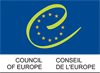 Protocol No. 10 to the Convention for the Protection of Human Rights and Fundamental FreedomsStrasbourg, 25.III.1992This Protocol has lost its purpose as from the date of entry into force of Protocol No. 11 (ETS No. 155) on 1 November 1998.Explanatory Report
FrançaisThe member States of the Council of Europe, signatories to this Protocol to the Convention for the Protection of Human Rights and Fundamental Freedoms, signed at Rome on 4 November 1950 (hereinafter referred to as "the Convention"),Considering that it is advisable to amend Article 32 of the Convention with a view to the reduction of the two-thirds majority provided therein,Have agreed as follows:Article 1The words "of two-thirds" shall be deleted from paragraph 1 of Article 32 of the Convention.Article 2This Protocol shall be open for signature by member States of the Council of Europe, signatories to the Convention, which may express their consent to be bound by:signature without reservation as to ratification, acceptance or approval; orsignature subject to ratification, acceptance or approval, followed by ratification, acceptance or approval.Instruments of ratification, acceptance or approval shall be deposited with the Secretary General of the Council of Europe.Article 3This Protocol shall enter into force on the first day of the month following the expiration of a period of three months after the date on which all Parties to the Convention have expressed their consent to be bound by the Protocol in accordance with the provisions of Article 2.Article 4The Secretary General of the Council of Europe shall notify the member States of the Council of:any signature;the deposit of any instrument of ratification, acceptance or approval;the date of entry into force of this Protocol in accordance with Article 3;any other act, notification or communication relating to this Protocol.In witness whereof the undersigned, being duly authorised thereto, have signed this Protocol.Done at Strasbourg, this 25th day of March 1992, in English and French, both texts being equally authentic, in a single copy which shall be deposited in the archives of the Council of Europe. The Secretary General of the Council of Europe shall transmit certified copies to each member State of the Council of Europe.